Grade 6 NSEE Supply List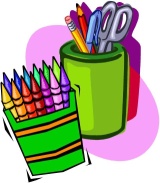 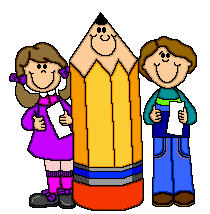 2012 - 2013Fees:Agenda fee $6 (Please put this in a baggie with your child’s name on it)Odds and Ends:Indoor shoes (sneakers for gym)Glue sticks (x3)Kleenex (x2 boxes)A protractor (You do not need a math set….only a protractor)White Labels (to put on duo tangs to label your name) Calculator (an inexpensive one- label this with your name)Scissors (label it with your name)Ruler (clear/metric/not bendable- label this with your name)A memory stick (for Tech)   Mr. Buggie will also have some for sale at school!Writing Materials:Pencil case Red Pens (x2)Pencils (x24)- Pack some and leave the rest at home to replenish as neededPencil crayons MarkersErasers (white)Highlighters (x2)Pencil sharpener (with a cover)Paper Products:Loose leaf (x3 packages)- not opened please!Scribblers (package of 4- Hilroy)- 1 blue, 1 yellow, 1 pink, 1 greenGrid paper (1cm grid paper- big squares).  No small grid paper pleaseOne binder (one inch thick).   No zipper binders please!One journal for Science.  Hardcover book @ Dollar StoreSketchbook for Art (about a 11x14 size)  @ Dollar Store)Duo tangs (x14)- not vinyl please!Blue  	 (x6) 	 - MathGreen 	 (x2)	 - ScienceBlack	 (x1) 	 - HealthYellow	 (x1)	- FrenchPurple 	 (x1)        -TechnologyRed   	 (x1)       - Social Studies               	Red        (x2)	  - Literacy (Please do not label these as they will be used for a Novel Study)                Please note:Please have labels put on each duo tang.  The labels should be in the center/top of the duo tang.  Put your name (first and last) and the subject on the label.  Please check the list above to make sure you have the correct color of duo tang before you label it.  This will save time and lots of headaches the first day of school. Check the sample to the side                                                     John Smith                                                                                                       Math                                                  If you buy extra supplies, please leave them at home.                                                                       It is always nice to have a stock of pencils, erasers, extra dua-tangs, etc.Please re-use or re-cycle what you can from last year. (ie. Scissors, sneakers, etc.)All supplies (except loose leaf) should be opened and out of the packaging before coming to school. Your pencils should be already sharpened.                            Thank you!The Grade 6 Teachers 